PENGARUH PENGETAHUAN WAJIB PAJAK, SANKSI DAN AKUNTABILITAS PELAYANAN PUBLIK TERHADAP KEPATUHAN WAJIB PAJAK DALAM MEMBAYAR PAJAK KENDARAAN BERMOTOR PADA SAMSAT KOTA TEBING TINGGI SKRIPSI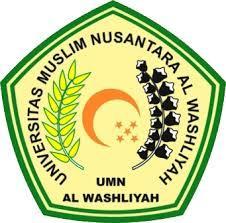 OlehREIHAN ALIYAH TARIGANNPM. 183214025PROGRAM STUDI AKUNTANSIFAKULTAS EKONOMIUNIVERSITAS MUSLIM NUSANTARA AL-WASHLIYAHMEDAN2023